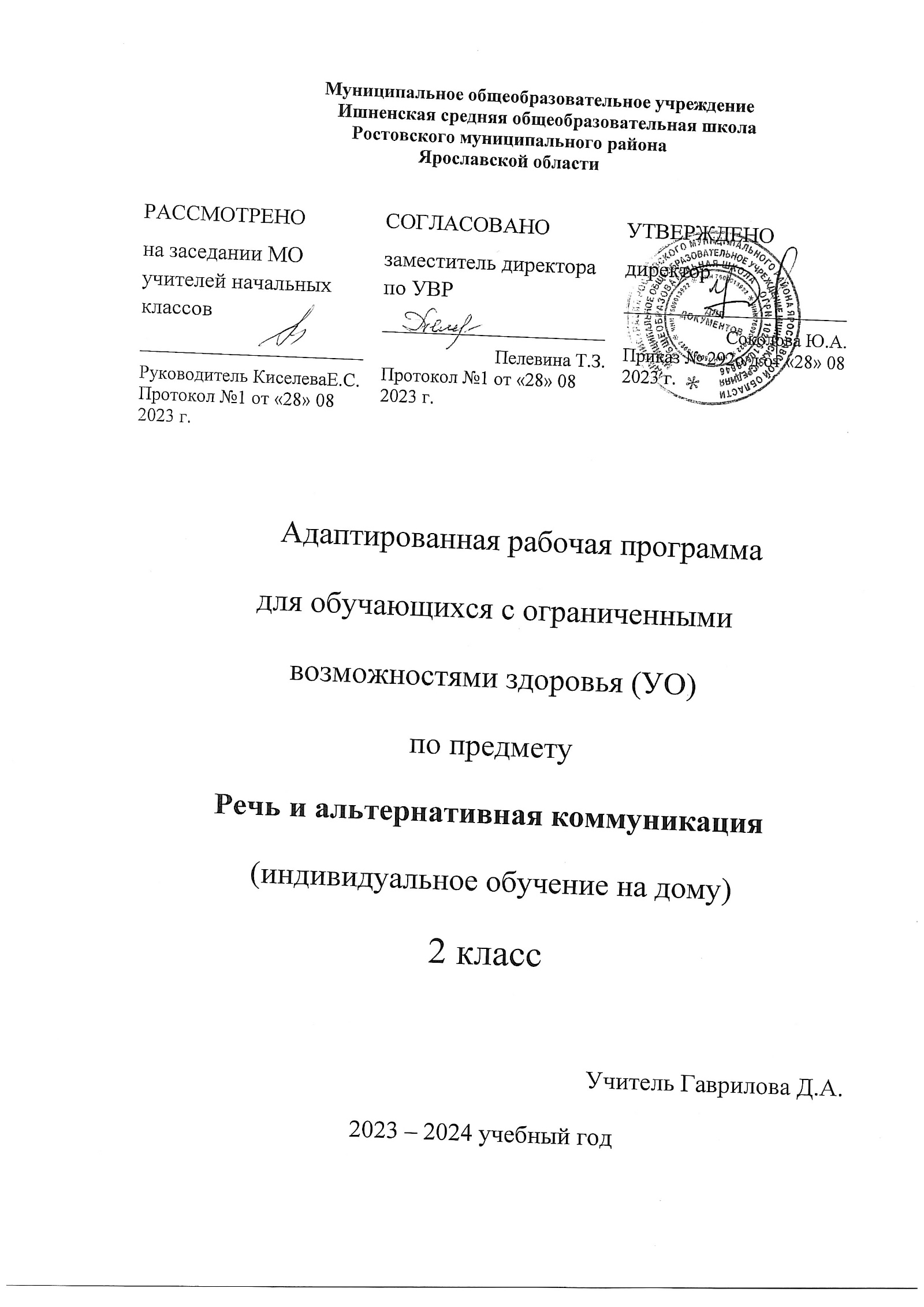 ПОЯСНИТЕЛЬНАЯ ЗАПИСКА	 Адаптированная рабочая программа предмета «Речь и альтернативные представления» обязательной предметной области «Русский язык и литература» для основного общего образования разработана на основе нормативных документов:Федеральный закон "Об образовании в Российской Федерации" от 29.12.2012 N 273-ФЗ (ред. от 02.07.2021);Федеральной адаптированной образовательной программы начального общего образования для обучающихся с ограниченными возможностями здоровья»( Пр.  Министерства просвещения РФ от 24 ноября 2022 г. № 1023);АОП НОО МОУ Ишненской  СОШ             Данная рабочая программа разработана с учётом психофизических особенностей ученика, учитывает особенности его познавательной деятельности, уровень речевого развития и адаптирована применительно к его способностям и возможностям. Программа направлены на всестороннее развитие личности учащегося, способствует его умственному развитию.Форма обучения - надомная.Программа ориентирована на использование в учебном процессе следующего учебника:- А.Аксенова А. К., Комарова С. В., Шишкова М. И. Букварь. Просвещение.Место предмета в учебном плане - 2 часа в неделю, 68 час в год.ОБЩАЯ ХАРАКТЕРИСТИКА УЧЕБНОГО ПРЕДМЕТАОбучение носит наглядно-действенный характер. На первом этапе учитель проявляет максимальную активность, демонстрируя ребенку предметы, карточки, показывая ему способ действия с ними, сопровождая действия речью. Затем действия осуществляются совместно. Один из основных приемов обучения «рука в руке». При этом учитель постоянно комментирует выполняемые действия, используя свою речь в качестве стимулирующего средства для побуждения ученика к действиям. Далее педагог учит выполнять действия по подражанию. Следующим этапом является выполнение действия по образцу. Затем осуществляется выполнение задания по инструкции. Учитывая, что речь, которая играет основную роль в когнитивном и эмоциональном развитии ребенка, является фундаментальной основой социального взаимодействия, регулятором поведения, не может быть использована детьми с умеренной и тяжелой умственной отсталостью в полной мере, следует предоставить в их распоряжение другую систему — систему невербальных средств общения, способствующих развитию языковой компетенции, расширяющих возможности их общения и образования. В основу предмета «Речь и альтернативная коммуникация» положена система формирования навыков коммуникативного поведения на основе использования средств невербальной коммуникации.Смыслом обучения социальному взаимодействию с окружающими является индивидуальное поэтапное планомерное расширение жизненного опыта и повседневных социальных контактов в доступных для ребенка пределах. Для этого организуется специальная работа по введению ребёнка в более сложную предметную и социальную среду, что предполагает планомерную, дозированную, заранее программируемую интеграцию в среду сверстников в доступных ребенку пределах, организованное включение в общение. 	Программно-методический материал по «Общению» представлен следующими разделами: «Коммуникация», «Развитие речи средствами вербальной и невербальной коммуникации», «Чтение и письмо». 	Образовательные задачи по коммуникации направлены на формирование навыков установления, поддержания и завершения контакта. При составлении специальной индивидуальной программы развития выбираются обучающие задачи и, в зависимости от возможностей ребенка, подбирается средство коммуникации для реализации поставленных задач. Если ребенок не владеет устной (звучащей) речью, ему подбирается альтернативное средство коммуникации, например, жест, пиктограмма или др. К альтернативным средствам коммуникации относятся: взгляд, жест, мимика, предмет, графические изображения (фотография, цветная картинка, черно-белая картинка, пиктограмма, напечатанное слово), электронные устройства (коммуникативные кнопки, коммуникаторы, планшетные компьютеры, компьютеры). 	Раздел «Развитие речи средствами вербальной и невербальной коммуникации» включает импрессивную и экспрессивную речь. Задачи по развитию импрессивной речи направлены на формирование умения понимать обращенную речь. Задачи по развитию экспрессивной речи направлены на формирование умения употреблять в ходе общения слоги, слова, строить предложения, связные высказывания. Ребенок, не владеющий устной (звучащей) речью, учится общаться, пользуясь альтернативными средствами. Обучение импрессивной речи и экспрессивной проводится параллельно. ПЛАНИРУЕМЫЕ (ОЖИДАЕМЫЕ) РЕЗУЛЬТАТЫТребования к уровню подготовки учащихся и к результатам – ведущая составляющая ФГОС. Результаты освоения программы предполагают достижение  личностных и предметных результатов.Личностные результаты          В результате освоения программы учащийся должен отражать общую характеристику личности ученика как субъекта учебно-познавательной деятельности: проявлять познавательный интерес; проявлять и выражать свои эмоции; обозначать свое понимание или непонимание вопроса; участвовать в совместной, коллективной деятельности; проявлять готовность следовать установленным правилам поведения и общения на уроке и на перемене;  проявлять эмоционально-положительное отношение к сверстникам, педагогам, другим взрослым. Предметные результатыВ результате обучения ученик должен посильно усвоить основное содержание учебного предмета. Уровни освоения деятельности: совместные действия с педагогом; деятельность по подражанию; деятельность по образцу; деятельность по последовательной инструкции; самостоятельная деятельность ученика; умение ребенка исправить допущенные ошибки. Предполагаемые результаты освоения программы: предполагается, что учащиеся будут знать: вербальные и невербальные средства коммуникации;пиктограммы по темам, предусмотренным программой;буквы, предусмотренные по годам обучения (А,У,М, О, С, Х); членов своих семей и уметь находить их на фотографиях.Предполагается то, что учащиеся будут  уметь:  соотносить конкретный смысл слова с предметом, признаком или действием;  распознавать мимику людей и соотносить ее с конкретными эмоциями; соотносить пиктограмму с действием или с жестом;  выделять часть из целого;  различать изученные буквы (А,У, М, О, С, Х);  находить заданную букву (в слогах и словах);  составлять и читать (для речевых учащихся) слоги с изученными буквами (А, У, М, О, С, Х) по наложению, по образцу, по следам звуко- буквенного анализа.СОДЕРЖАНИЕ ПРОГРАММЫ УЧЕБНОГО ПРЕДМЕТА2 класс (102 ч)Коммуникация (24 ч)«чтение» телесных и мимических движений;«чтение» изображений на картинках, фотографиях;формирование указательного жеста; формирование жестов согласия и несогласия;развитие эмоций, умения показывать их (нравится – не нравится, смешно – грустно и др.).Развитие речи средствами вербальной и невербальной коммуникации (27 ч):формирование обобщений по темам «Игрушки», «Продукты», «Овощи», «Фрукты», «Домашние животные»;знакомство с пиктограммами, обозначающими действия «есть», «пить», рисует», «читает», «собирает», «моет», «играет»;визуальные упражнения с использованием картинок типа «Слушай и показывай на картинке». Чтение и письмо (51 ч):знакомство с графическими терминами (прямая линия, вертикальная линия, горизонтальная линия, наклонная линия);рисование прямых, кривых, наклонных линий, круга, овала;звуки и буквы А, У, М, О, С, Х;письмо букв А, У, М, О, С, Х;составление, чтение, письмо слогов и слов из изученных букв.Тематическое планированиеТЕМАТИЧЕСКОЕ ПЛАНИРОВАНИЕ ПРЕДМЕТА «РЕЧЬ И АЛЬТЕРНАТИВНАЯ КОММУНИКАЦИЯ»1 четвертьИтого: 18 часов2 четвертьИтого: 16 часа3 четвертьИтого: 22 часа   4 четвертьИтого: 20 часаВсего: 68 часовМАТЕРИАЛЬНО-ТЕХНИЧЕСКОЕ И МЕТОДИЧЕСКОЕ ОБЕСПЕЧЕНИЕ РЕАЛИЗАЦИИ ПРОГРАММЫРеализация учебной программы обеспечивается специально подобранными дидактическими и учебно-методическими материалами и пособиями:   Букварь (Воронкова В.В., Коломыткина И.В.);  Букварь (Аксенова А.К., Комарова С.В., Шишкова М.И.);  Букварик (Лещинская Т.Л.);  печатные буквы;  касса печатных букв для демонстрации;  разрезные картинки;  разрезные карточки с буквами;  буквы (серия «Мини игры»);  буквы (серия «Умные карточки»);  пазлы «Алфавит»;  лото «Буквы»;  рuzzle  «Любимые сказки»,  «Колобок»,  «Репка», «Теремок», «Три медведя», «Курочка Ряба»;  речевая гимнастика;  пальчиковая гимнастика»;  предметные картинки;  Книжки-малышки;  сюжетные картинки;  фотографии;  игрушки животных;  кукла;  аудиозаписи с детскими песенками и потешками;картинки с изображением действий;иллюстративный материал по темам (предметные и сюжетные иллюстрации);презентации;видео- и аудиозаписи;индивидуальные наборы карточек-пиктограмм;индивидуальные коммуникативные книги;индивидуальные коммуникативные полоски;дидактические игры по темам;визуальное расписание учебного дня.№ п/пРазделы программыКол-во часовЦифровые образовательные ресурсы1Коммуникация16https://urok.1sept.ru/2Развитие речи средствами вербальной и невербальной коммуникации18https://www.uchportal.ru/load/463Чтение и Письмо34http://www.tatarovo.ru/sound.html№ урока Тема урокаЦель урокаОборудование1.«Чтение» движений, которые выполняет кукла бибабо (кукла на рукавичках) с открывающимся ртом и подвижным языком.Формировать слуховое восприятие. Развивать память, внимание.Сюжетныекартинки, предметныекартинки, игры, презентация.2.Понятие «горизонтальная линия». Повторение.Формирование понятия «горизонтальная прямая линия». Учить проводить горизонтальные линии. Листы бумаги с пунктирным изображением, ручки, образцы.3.«Чтение» движений в подвижных играх и играх-импровизациях.Формировать слуховое восприятие. Развивать двигательную активность, память, внимание.Сюжетныекартинки, предметныекартинки, игры4.Упражнения фотографией: показ частей тела на фотографии и на себе. Знакомство с пиктограммами «рот», «ноги», «плакать», «есть».Формировать представления о частях собственного тела, их назначении, расположении, о собственных возможностях и уменияхСюжетныекартинки, предметныекартинки, игры5.Понятие «вертикальная линия».  Повторение.Формирование понятия «вертикальная прямая линия».Учить проводить вертикальные линии. Листы бумаги с пунктирным изображением, ручки, карандаши образцы, рабочая тетрадь.6.Игровые ситуации  узнавание игрушек по рассказу учителя.Уточнение знаний, называние и нахождение на картинке игрушек.Сюжетныекартинки, предметныекартинки, игры7.Знакомство с пиктограммами «Игрушки». Игры со знакомыми пиктограммами на тему «Игрушки».Ознакомить с пиктограммами «игрушки».Развивать память, внимание.Сюжетныекартинки, предметныекартинки, игры8.Аудиальные и визуальные упражнения с использованием картинок типа «Слушай и показывай на картинке»: у зайчика есть ноги (хвост, глаза, уши и т.д.)Формировать слуховое восприятие. Развивать двигательную активность, память, внимание.Сюжетныекартинки, предметныекартинки, игры9.Слушание аудио и узнавание разнообразных звуков (шум дождя, шум воды, голоса птиц и зверей).Формировать слуховое восприятие. Развивать двигательную активность, память, внимание.Сюжетныекартинки, предметныекартинки, игры10.Привлечение учащихся к слушанию аудиокниг ( при открывании которых звучит текст).Формировать слуховое восприятие. Развивать двигательную активность, память, внимание.Сюжетныекартинки, предметныекартинки, игры11.Чтение слов. Уточнение знаний, называние и нахождение энграмм.Сюжетныекартинки, предметныекартинки, игры12.Рисование кривых линий.Учить рисовать кривые линии. Развитие мышления.Мел, листы бумаги, ручки, рабочие тетради.13.Игры-имитации на передачу в движении образов животных и птиц. Показ учителем и выбор учащимися игрушки, соответствующей образуФормировать слуховое восприятие. Развивать двигательную активность, память, внимание.Сюжетныекартинки, предметныекартинки, игры14.«Чтение движений в подвижных играх и играх-импровизациях.Формировать слуховое восприятие. Развивать двигательную активность, память, внимание.Сюжетныекартинки, предметныекартинки, игры15.Рисование круга. Рисование круга. Учить соотносить предметы по цвету. Учить закрашивать круглую поверхность круговыми движениями.Листы бумаги с пунктирным изображением, ручки, карандаши, пластилин, образцы.16. Рисование овалаРисование  овала. Учить соотносить предметы по цвету. Учить закрашивать овальную поверхность круговыми движениями.Листы бумаги с пунктирным изображением, ручки, карандаши, пластилин, образцы.17.Контрольная работа за 1 четверть.Проверка уровня усвоения учебного материала.Бланки контрольных работ.18.Движение по «тропинкам», выложенным из верёвок, по следочкам, по сенсорным дорожкам с ориентировкой на образец, данный учителем, и самостоятельно по указательному жесту или словесной инструкции учителя, под музыку.Формировать слуховое восприятие. Развивать двигательную активность, память, внимание.Сюжетныекартинки, предметныекартинки, игры№ урока Тема урокаЦель урокаВиды деятельности1.Привлечение учащихся к слушанию аудиокниг ( при открывании которых звучит текст).Формировать слуховое восприятие. Развивать двигательную активность, память, внимание.Беседа, объяснение, показ, задания.2.Слушание звучания музыкальных инструментов и узнавание их (свистулька, барабан, дудочка, трещотка). Формировать слуховое восприятие. Развивать двигательную активность, память, внимание.Беседа, объяснение, показ, задания.3.Буква А. Письмо печатной буквы А. Повторение.Формирование зрительных эталонов букв.Прописывание буквы, закрашивание изображения буквы. Выкладывание буквы с помощью веревочки, палочек, пластилина. 4.Буква У.  Письмо печатной буквы У. «Печатание» изученных букв и слов. Повторение.Формирование зрительных эталонов букв.Прописывание буквы, закрашивание изображения буквы. Выкладывание буквы с помощью веревочки, палочек, пластилина.567Составление, чтение (показ) слогов и слов из букв А, У, М.Упражнение в составлении из букв азбуки слогов и слов с буквами А,У, М. Соотнесение слова с картинкой.Работа с разрезной азбукой. Работа с альбомом по чтению. Составление по образцу слогов и слов. Соотнесение слова и его изображения на картинке.8.Звук и буква О.Знакомство с артикуляцией звука «о» и графическим образом буквы «О».Показ и называние буквы. Письмо по обводке.910.Письмо буквы О по обводке.Формировать навык письма по обводке буквы О.Работа у доски – соединение точек, обводка. Работа с трафаретами букв. Закрашивание  буквы О. Прописывание  буквы О, выполнение бордюров, штриховок.11.12.Слоги  ОМ, АМ, УМ.Обучение составлению слогов по образцу. Чтение слогов.Составление слогов по зрительному образцу (путем наложения), прописывание слогов по обводке (самостоятельно). Чтение (показ) слогов.13.14.Слоги  МО, МА, МУ.Обучение составлению слогов по образцу. Чтение слогов.Составление слогов по зрительному образцу (путем наложения), прописывание слогов по обводке (самостоятельно). Чтение (показ) слогов.15.Контрольная работа за 2 четверть.Проверка уровня усвоения учебного материала.Выполнение заданий контрольной работы различного уровня сложности. Оказание помощи по необходимости.16.Упражнения с фотографией: показ частей тела на фотографии и на себе. Упражнения с пиктограммами «Это – я».Формировать представления о частях собственного тела, их назначении, расположении, о собственных возможностях и умениях.Беседа, объяснение,  показ задания. № урока Тема урокаЦель урокаВиды деятельности1.Знакомство с пиктограммами «заяц» и «медведь».Ознакомить  с пиктограммами «заяц», «медведь».Беседа, объяснение, показ  задания.2.«Упражнения типа «Покажи, как это делают». Формировать слуховое восприятие. Развивать двигательную активность, память, внимание.Беседа, объяснение, показ  задания.34Знакомство с пиктограммами  «рисует, читает, собирает, моет, играет».Знакомство с пиктограммами.Беседа, объяснение, показ, задания.5Упражнения с пиктограммами «заяц» и «медведь».Закрепить пиктограммы «заяц», «медведь».Сюжетныекартинки, предметныекартинки, игры6Упражнения типа «Покажи, как это делают». Формировать слуховое восприятие. Развивать двигательную активность, память, внимание.Беседа, объяснение, задания.78Составление предложений с использованием карточек для глобального чтения, типа:  Дедушка читает. Внук рисует.Формировать умение составлять предложения, используя карточки.Беседа, объяснение, задания.910Составление, чтение и письмо слов АУ, УА, УМ, МАМА.Формирование умения составления, чтения  и письма слов с изученными буквами. Упражнение в соотнесении слова и изображения на картинке.- выполнение бордюра в тетради- нахождение заданной буквы в ряду прочих- составление слов (по наложению, по образцу)- письмо слов (по обводке, по точкам)- соотнесение слова и изображения11Звук и буква С.Знакомство с артикуляцией звука «с» и графическим образом буквы «С».Показ и называние буквы. Письмо по обводке.1213Письмо буквы С по обводке.Формировать навык письма по обводке буквы С.Работа у доски – соединение точек, обводка. Работа с трафаретами букв. Закрашивание  буквы С. Прописывание  буквы С, выполнение бордюров, штриховок.1415Слоги  СА, СУ, СО. АС, УС, ОС.Обучение составлению слогов по образцу. Чтение слогов.Составление слогов по зрительному образцу (путем наложения), прописывание слогов по обводке (самостоятельно). Чтение (показ) слогов.16Составление альбома «Овощи».Уточнение знаний, называние и нахождение на картинке изображения овощей. Формирование обобщающего понятия «овощи».Беседа, объяснение, показ  задания.17Составление альбома «Фрукты».Уточнение знаний, называние и нахождение на картинке изображения фруктов. Формирование обобщающего понятия «фрукты».Беседа, объяснение, показ  задания.18Это — я.  Игры и этюды с картинками, изображающими основные эмоции.Закрепление в речи обучающихся названий основных эмоциональных состояний: смеется, плачет.Беседа, объяснение, демонстрационный материал, задания.19Составление, чтение и письмо слов с буквами А, У, М, О, С.Формирование умения составления, чтения  и письма слов с изученными буквами (МАМА, САМА, ОСА, СОМ) . Упражнение в соотнесении слова и изображения на картинке.- выполнение бордюра в тетради- нахождение заданной буквы в ряду прочих- составление слов (по наложению, по образцу)- письмо слов (по обводке, по точкам)- соотнесение слова и изображения20Контрольная работа за 3 четверть.Проверка уровня усвоения учебного материала.Выполнение заданий контрольной работы различного уровня сложности. Оказание помощи по необходимости. 21Составление альбома «Игрушки».Уточнение знаний, называние и нахождение на картинке изображения игрушек, соотнесение изображения и объекта (кукла, мишка, машина, пирамидка, мяч). Формирование обобщающего понятия «игрушки».Беседа, объяснение, показ  задания.22Игры с пиктограммами на тему «Игрушки».Познакомить с пиктограммами «игрушки».Развивать память, внимание.Беседа, объяснение, показ задания.    № урока Тема урокаЦель урокаВиды деятельности1.Составление альбома «Домашние животные».Уточнение знаний, называние и нахождение на картинке изображения домашних животных. Формирование обобщающего понятия «домашние животные».Беседа, объяснение, показ  задания.2.«Аудиальное чтение».  Слушание «Голоса домашних животных».Формирование  слухового восприятия. Упражнение в дифференциации домашних животных по их голосам.Беседа, объяснение, демонстрационный материал, задания. Соотнесение голоса животного и его изображения на картинке.3Буквы А,У, М, О, С. Повторение. Работа с букварем. Формирование зрительных эталонов букв. Упражнение в чтении изученных слогов и слов. Упражнение в соотнесении слова и изображения.- выполнение бордюра в тетради- нахождение заданной буквы в ряду прочих- составление слов (по наложению, по образцу)- письмо слов (по обводке, по точкам)- соотнесение слова и изображения4«Чтение телесных и мимических движений». Упражнения для губ и языка перед зеркалом.Формирование умений  выражать свои эмоции (доволен, недоволен), согласие или несогласие. Развитие артикуляционного аппарата. Беседа, объяснение, демонстрационный материал, задания.5Звук и буква Х.Знакомство с артикуляцией звука «х» и графическим образом буквы «Х».Показ и называние буквы. Письмо по обводке.6Письмо буквы Х по обводке.Формировать навык письма по обводке буквы Х.Работа у доски – соединение точек, обводка. Работа с трафаретами букв. Закрашивание  буквы Х. Прописывание  буквы Х, выполнение бордюров, штриховок.78Слоги   АХ, УХ, ОХ.Обучение составлению слогов по образцу. Чтение слогов.Составление слогов по зрительному образцу (путем наложения), прописывание слогов по обводке (самостоятельно). Чтение (показ) слогов.910.Слоги  ХА, ХУ, ХО.Обучение составлению слогов по образцу. Чтение слогов.Составление слогов по зрительному образцу (путем наложения), прописывание слогов по обводке (самостоятельно). Чтение (показ) слогов.1112.Глобальное чтение глаголов:  рисует, читает, собирает, моет, играет. Повторение.Формирование элементов глобального чтения.Беседа, объяснение, задания.1314.Составление, чтение и письмо слов с буквами А, У, М, О, С, Х.Формирование умения составления, чтения  и письма слов с изученными буквами (МАМА, САМА, УХО, УХА, МУХА, СУХО, ОСА, СОМ) . Упражнение в соотнесении слова и изображения на картинке.- выполнение бордюра в тетради- нахождение заданной буквы в ряду прочих- составление слов (по наложению, по образцу)- письмо слов (по обводке, по точкам)- соотнесение слова и изображения15Годовая контрольная работа.Проверка уровня усвоения учебного материала.Выполнение заданий контрольной работы различного уровня сложности. Оказание помощи по необходимости.1617181920Повторение изученного за год.Развитие  памяти, внимания.Работа с букварем, письмо в прописях букв, слогов и слов.Выполнение заданий с раздаточным и демонстрационным материалом.